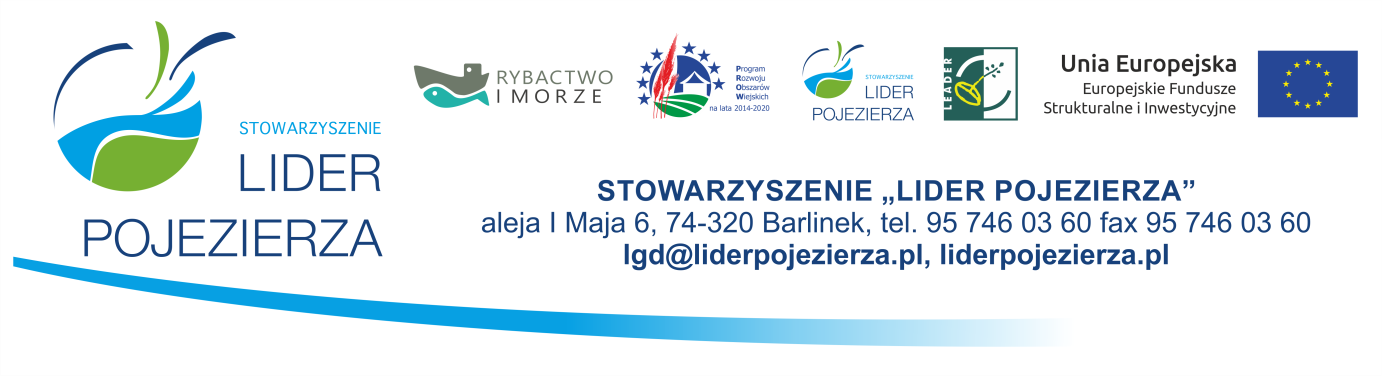 Porządek posiedzeniaRady Stowarzyszenia „Lider Pojezierza”, zwołanego na dzień 16 listopada 2021 r., godz. 13.00, dotyczącego oceny zgodności operacji z LSR i oceny operacji według lokalnych kryteriów wyboru w zakresie: Wzmocnienie działań i utworzenie marki turystycznej wspomagającej sprzedaż bezpośrednią produktów rolnictwa i rybactwa lub utworzenie inkubatora kuchennego - nabór Nr 6/2021/WDWSBOtwarcie posiedzenia i stwierdzenie quorum.Przyjęcie porządku obrad.Wybór Sekretarza i Komisji Skrutacyjnej.Przedstawienie przez pracownika Biura LGD syntetycznej informacji o wniosku podlegającym ocenie w ramach naborów.Złożenie pisemnych deklaracji poufności i bezstronności.Złożenie przez członków Rady oświadczeń o zapoznaniu się z wnioskiem o przyznaniu pomocy w naborze.Dyskusja nad złożonym projektem.Podjęcie uchwały Rady Stowarzyszenia „Lider Pojezierza” w sprawie uznania operacji za zgodną/niezgodną z ogłoszeniem naboru oraz Lokalną Strategią Rozwoju.Podjęcie uchwały Rady Stowarzyszenia „Lider Pojezierza” w sprawie uznania operacji za zgodną z Lokalną Strategią Rozwoju i Programem Operacyjnym „Rybactwo i Morze” oraz przyznania operacji punktów według lokalnych kryteriów wyboru i uzasadnień do nich. Sporządzenie przez Przewodniczącą listy ocenionej operacji w tym:listy operacji zgodnych z ogłoszeniem naboru WoPP oraz LSR;listy operacji wybranych;listy operacji niewybranych. Wolne wnioski i zapytania.Zamknięcie posiedzenia Rady Stowarzyszenia „Lider Pojezierza”.